50 years volunteerThis volunteer will be honored at the Patinage Quebec awards.Region deadline to Patinage Quebec march 6th, 2023.All forms must be submitted in the Patinage Quebec Teams in the tab of your region.Select your club and regionCandidate Name and First nameCandidate Skate Canada numberCandidate email adressCandidate postal adressCandidate phone numberCandidate picture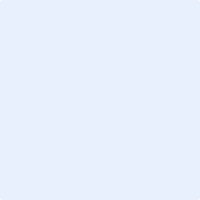 